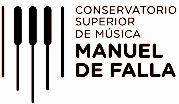                                                                                                                                                                    PLANES DE ESTUDIO 2015PROFESORADO DE MÚSICA CON ORIENTACIÓN EN ETNOMUSICOLOGÍAPROFESORADO DE MÚSICA CON ORIENTACIÓN EN ETNOMUSICOLOGÍAPROFESORADO DE MÚSICA CON ORIENTACIÓN EN ETNOMUSICOLOGÍAPROFESORADO DE MÚSICA CON ORIENTACIÓN EN ETNOMUSICOLOGÍAPROFESORADO DE MÚSICA CON ORIENTACIÓN EN ETNOMUSICOLOGÍAPROFESORADO DE MÚSICA CON ORIENTACIÓN EN ETNOMUSICOLOGÍAPROFESORADO DE MÚSICA CON ORIENTACIÓN EN ETNOMUSICOLOGÍAPROFESORADO DE MÚSICA CON ORIENTACIÓN EN ETNOMUSICOLOGÍAPROFESORADO DE MÚSICA CON ORIENTACIÓN EN ETNOMUSICOLOGÍAPROFESORADO DE MÚSICA CON ORIENTACIÓN EN ETNOMUSICOLOGÍAPROFESORADO DE MÚSICA CON ORIENTACIÓN EN ETNOMUSICOLOGÍAPROFESORADO DE MÚSICA CON ORIENTACIÓN EN ETNOMUSICOLOGÍAPROFESORADO DE MÚSICA CON ORIENTACIÓN EN ETNOMUSICOLOGÍAPROFESORADO DE MÚSICA CON ORIENTACIÓN EN ETNOMUSICOLOGÍAAÑCAMPO FORMACIÓN GENERALCAMPO FORMACIÓN GENERALCAMPO FORMACIÓN GENERALCAMPO FORMACIÓN ESPECÍFICACAMPO FORMACIÓN ESPECÍFICACAMPO FORMACIÓN ESPECÍFICACAMPO FORMACIÓN ESPECÍFICACAMPO FORMACIÓN ESPECÍFICACAMPO FORMACIÓN ESPECÍFICACAMPO FORMACIÓN ESPECÍFICACAMPO FORMACIÓN ESPECÍFICACAMPO DE LA FORMACIÓN EN AS PRÁCTICAS PEDAGÓGICASCAMPO DE LA FORMACIÓN EN AS PRÁCTICAS PEDAGÓGICASAÑCAMPO FORMACIÓN GENERALCAMPO FORMACIÓN GENERALCAMPO FORMACIÓN GENERALBLOQUE 1BLOQUE 2BLOQUE 2BLOQUE 2BLOQUE 3BLOQUE 4BLOQUE 4BLOQUE 5CAMPO DE LA FORMACIÓN EN AS PRÁCTICAS PEDAGÓGICASCAMPO DE LA FORMACIÓN EN AS PRÁCTICAS PEDAGÓGICASO STécnicas y Procedimientos de Composición y AnálisisTécnicas y Recursos propios de la OrientaciónTécnicas y Recursos propios de la OrientaciónTécnicas y Recursos propios de la OrientaciónPerspectivas Históricas y TransculturalesFormación en la Especialidad ProfesionalFormación en la Especialidad ProfesionalDidáctica de la Música y Sujetos delNivelPrácticas y Residencia PedagógicaPrácticas y Residencia Pedagógica1PedagogíaDidáctica GeneralPsicología EducacionalArmonía IEtnonusicología GeneralOrganología GeneralHistoria General de la Música IPráctica de Repertorio Vocal Tradicional IOptativa I ****Taller: Las instituciones educativas como objeto de estudio1PedagogíaDidáctica GeneralPsicología EducacionalArmonía IEtnonusicología GeneralOrganología GeneralHistoria General de la Música IPráctica de Repertorio Vocal Tradicional IOptativa I ****Taller: El rol y el trabajo docente2Historia de laEducaciónArgentinaTIC, Sonido y EducaciónEtnonusicología ArgentinaOrganología Argentina y LatinoamericanaEnfoques Teóricos yMetodológicos enEtnomusicología IHistoria General de la MúsicaIIPráctica de Repertorio Vocal Tradicional IIOptativa II ****Didáctica de la Música y Sujetos de los Niveles Inicial y PrimarioTaller: Diseño y programación de la enseñanza2Política EducativaTIC, Sonido y EducaciónEtnonusicología ArgentinaOrganología Argentina y LatinoamericanaEnfoques Teóricos yMetodológicos enEtnomusicología IHistoria General de la MúsicaIIPráctica de Repertorio Vocal Tradicional IIOptativa II ****Didáctica de la Música y Sujetos del Nivel SecundarioTaller: Prácticas de la enseñanza en el Nivel Inicial3Educación Sexual IntegralFilosofía y Teorías EstéticasTécnicas de Análisis en Etnomusicología IEtnonusicología LatinoamericanaEnfoques Teóricos yMetodológicos enEtnomusicología IIHistoria de la Música Popular Argentina y LatinoamericanaAntropología de la Danza y el MovimientoOptativa III ****Didáctica de la Música y Sujetos de la  Modalidad Artística ITaller: Prácticas de la enseñanza en el Nivel Primario3Educación en la DiversidadFilosofía y Teorías EstéticasTécnicas de Análisis en Etnomusicología IEtnonusicología LatinoamericanaEnfoques Teóricos yMetodológicos enEtnomusicología IIHistoria de la Música Popular Argentina y LatinoamericanaAntropología de la Danza y el MovimientoOptativa IV ****Didáctica de la Música y Sujetos de la Modalidad Artística IITaller: Prácticas de la enseñanza en el Nivel SecundarioOptativa I *Técnicas de Análisis en Etnomusicología IIOptativa I **Optativa III **Historia del Arte y la CulturaEnsamble de Músicas LatinoamericanasCine Documental y Taller de Realización AudiovisualTaller: Prácticas de la enseñanza en la Modalidad Artística4Optativa II *Técnicas de Análisis en Etnomusicología IIOptativa II **Ensamble de Músicas LatinoamericanasCine Documental y Taller de Realización AudiovisualLa Residencia con distintos sujetos en contextos diversos – Nivel MedioLISTADO DE UNIDADES CURRICULARES OPTATIVASLISTADO DE UNIDADES CURRICULARES OPTATIVASLISTADO DE UNIDADES CURRICULARES OPTATIVASLISTADO DE UNIDADES CURRICULARES OPTATIVASLISTADO DE UNIDADES CURRICULARES OPTATIVASLISTADO DE UNIDADES CURRICULARES OPTATIVAS* CAMPO FORMACIÓN GENERAL* CAMPO FORMACIÓN GENERAL* CAMPO FORMACIÓN GENERAL* CAMPO FORMACIÓN GENERALCAMPO FORMACIÓN ESPECÍFICACAMPO FORMACIÓN ESPECÍFICAObservaciones o especificaciones necesarias:Gestión CulturalCelebraciones Populares e IdentidadInglés IInglés ITécnicas y Recursos propios de la Orientación(BLOQUE 2) **Formación en la Especialidad Profesional(BLOQUE 4) ****En el Campo General el alumno deberá acreditar 96 horas cátedra de Espacios Optativos, que podrán ser cursados en dos Unidades Curriculares cuatrimestrales o una anual. En el Campo Específico los Espacios Optativos el alumno deberá cursarlos de la siguiente manera:    ** BLOQUE 2: Técnicas y Recursos Propios de la Orientación 144 horas cátedra.                 ****  BLOQUE 4:                 - Deberá acreditar un Espacio anual de Práctica de Repertorio Instrumental I y un Espacio anual de Práctica de Repertorio Instrumental II, los cuales pueden ser dos Talleres diferentes o dos niveles del mismo Taller.                - Deberá acreditar un Espacio cuatrimestral de Lenguas Nativas I y un Espacio cuatrimestral  de Lenguas Nativas II, los cuales pueden ser dos Niveles de distintas Lenguas o dos Niveles de una Lengua.Proyectos Culturales en Contextos DiversosDanzas FolclóricasInglés IIInglés IITeoría y Crítica EtnomusicológicaMembranófonos e Idiófonos Afroamericanos I y/o IIEn el Campo General el alumno deberá acreditar 96 horas cátedra de Espacios Optativos, que podrán ser cursados en dos Unidades Curriculares cuatrimestrales o una anual. En el Campo Específico los Espacios Optativos el alumno deberá cursarlos de la siguiente manera:    ** BLOQUE 2: Técnicas y Recursos Propios de la Orientación 144 horas cátedra.                 ****  BLOQUE 4:                 - Deberá acreditar un Espacio anual de Práctica de Repertorio Instrumental I y un Espacio anual de Práctica de Repertorio Instrumental II, los cuales pueden ser dos Talleres diferentes o dos niveles del mismo Taller.                - Deberá acreditar un Espacio cuatrimestral de Lenguas Nativas I y un Espacio cuatrimestral  de Lenguas Nativas II, los cuales pueden ser dos Niveles de distintas Lenguas o dos Niveles de una Lengua.Entrenamiento Vocal para DocentesDanzas del TangoPortugués IPortugués ISociología y ComunicaciónBanda de Sicus y Aerófonos Andinos I y/o IIEn el Campo General el alumno deberá acreditar 96 horas cátedra de Espacios Optativos, que podrán ser cursados en dos Unidades Curriculares cuatrimestrales o una anual. En el Campo Específico los Espacios Optativos el alumno deberá cursarlos de la siguiente manera:    ** BLOQUE 2: Técnicas y Recursos Propios de la Orientación 144 horas cátedra.                 ****  BLOQUE 4:                 - Deberá acreditar un Espacio anual de Práctica de Repertorio Instrumental I y un Espacio anual de Práctica de Repertorio Instrumental II, los cuales pueden ser dos Talleres diferentes o dos niveles del mismo Taller.                - Deberá acreditar un Espacio cuatrimestral de Lenguas Nativas I y un Espacio cuatrimestral  de Lenguas Nativas II, los cuales pueden ser dos Niveles de distintas Lenguas o dos Niveles de una Lengua.Música y Producción de SentidoProblemáticas Educativo-MusicalesPortugués IIPortugués IIEtnomusicología y educaciónPercusión Folclórica I y/o IIEn el Campo General el alumno deberá acreditar 96 horas cátedra de Espacios Optativos, que podrán ser cursados en dos Unidades Curriculares cuatrimestrales o una anual. En el Campo Específico los Espacios Optativos el alumno deberá cursarlos de la siguiente manera:    ** BLOQUE 2: Técnicas y Recursos Propios de la Orientación 144 horas cátedra.                 ****  BLOQUE 4:                 - Deberá acreditar un Espacio anual de Práctica de Repertorio Instrumental I y un Espacio anual de Práctica de Repertorio Instrumental II, los cuales pueden ser dos Talleres diferentes o dos niveles del mismo Taller.                - Deberá acreditar un Espacio cuatrimestral de Lenguas Nativas I y un Espacio cuatrimestral  de Lenguas Nativas II, los cuales pueden ser dos Niveles de distintas Lenguas o dos Niveles de una Lengua.Cuerpo y Espacio EscénicoDidáctica de la  Educación ArtísticaDidáctica de la  Educación ArtísticaEstudios de Género y Sexualidad en Música PopularCordófonos Latinoamericanos I y/o IIHistoria Social y Política Latinoamericana y ArgentinaMúsica Popular: Presencia Cultural de la Diáspora AfricanaMúsica Popular: Presencia Cultural de la Diáspora AfricanaAcordeón I y/o IIMúsica Popular UrbanaMúsica Popular UrbanaQuichua I y/o IIArchivo DocumentalArchivo DocumentalGuaraní I y/o IIEtnografíaEtnografíaTango, Folklore y LiteraturaTango, Folklore y LiteraturaTÍTULO QUE OTORGA: PROFESOR/A DE MÚSICA CON ORIENTACIÓN EN ETNOMUSICOLOGÍATÍTULO QUE OTORGA: PROFESOR/A DE MÚSICA CON ORIENTACIÓN EN ETNOMUSICOLOGÍATÍTULO QUE OTORGA: PROFESOR/A DE MÚSICA CON ORIENTACIÓN EN ETNOMUSICOLOGÍATÍTULO QUE OTORGA: PROFESOR/A DE MÚSICA CON ORIENTACIÓN EN ETNOMUSICOLOGÍATÍTULO QUE OTORGA: PROFESOR/A DE MÚSICA CON ORIENTACIÓN EN ETNOMUSICOLOGÍATÍTULO QUE OTORGA: PROFESOR/A DE MÚSICA CON ORIENTACIÓN EN ETNOMUSICOLOGÍA